小學教案(2017-18 年度上學期)	     吳老師食物與中國新年教學範疇：（1）小學（第一、二級別閱讀、寫作和說話訓練）（2）中國語文課程第二語言學習架構：基本資料：學習目標：學生能夠：辨識不同節日的應節食物習得描述食物口味的詞彙形容自己對食物的口味和喜好用通暢的話語和流暢的句子來介紹自己喜愛的食物聆聽到話語的意思，並進行複述正確書寫漢字初步了解中國農曆新年的相關故事和習俗培養對中國文化的興趣理論根據：運用 Scaffolding 的方式，培養學生的中文表達習慣鞏固學生對連接詞、形容詞的認識教學流程：學生作品：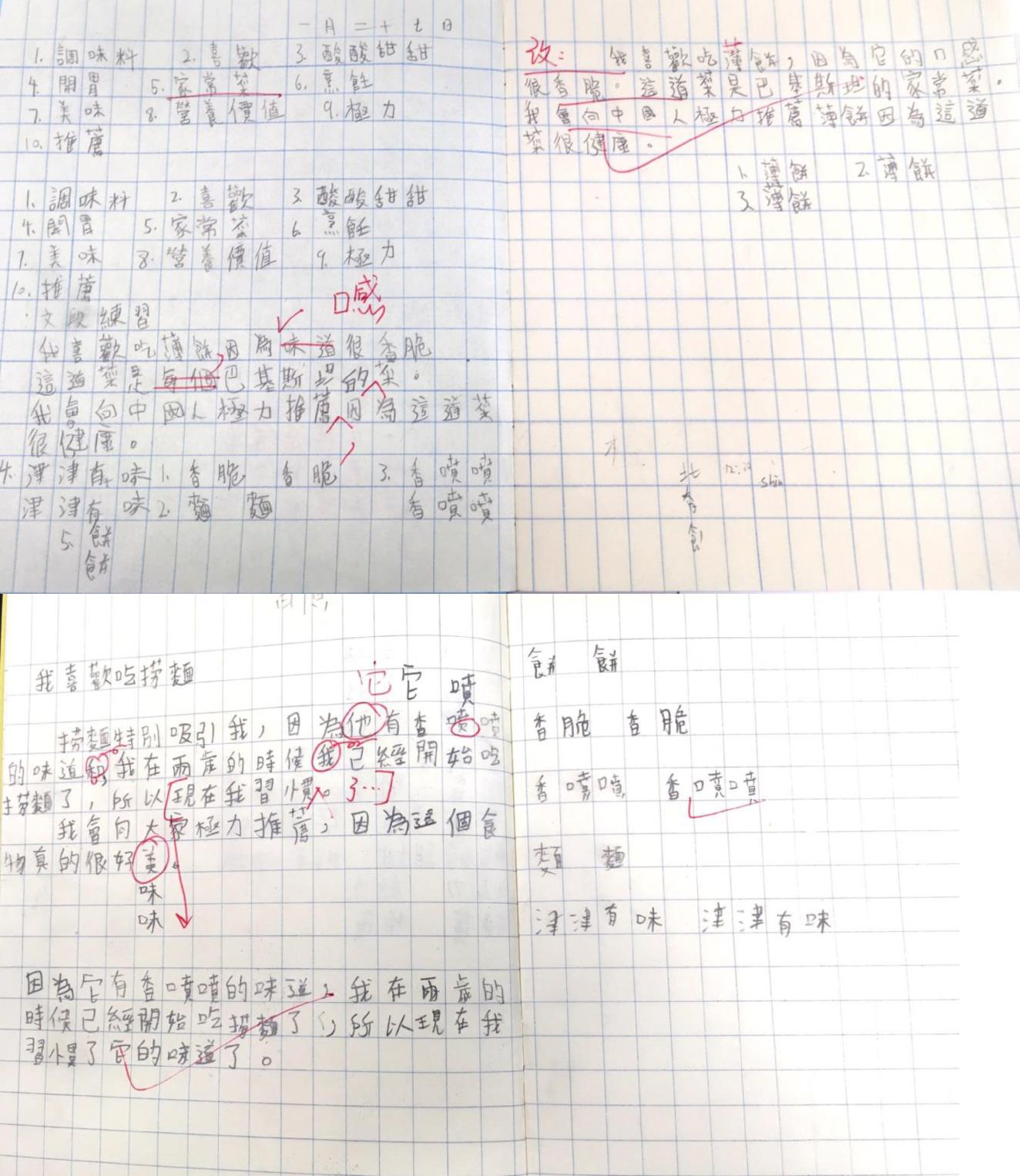 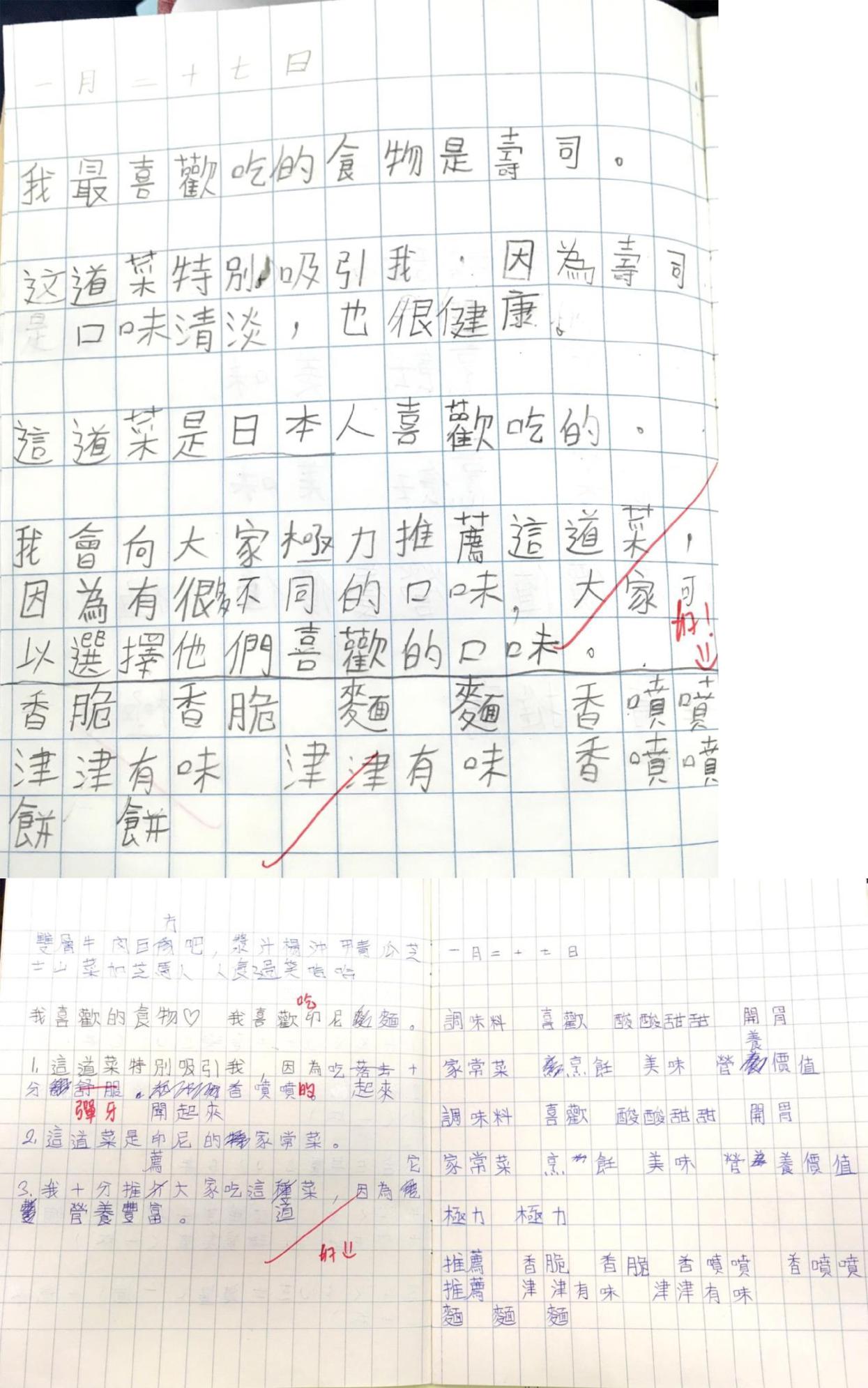 NLL(1.1)1能理解與個人、家庭、學校生活相關的詞語NLS(2.1)1能就熟悉的主題，簡單描述熟悉的事物；簡單說出自己的感受或想法NLR(1.1)1能認讀學習和生活上的常用字詞NLR(2.1)3能簡單指出閱讀材料的寓意NLW(1.1)4能就熟悉的事物寫句子，內容完整NLW(2.3)2能運用所學詞語寫句子，標點符號正確任教導師：彭老師、吳老師任教導師：彭老師、吳老師學生人數：6 人學校：新界區小學上課時間：星期六（上午 9:00-12:30）科目：中國語文科（非華語課程）教節：第一節學生對象：小四至小五級非華語學生學生對象：小四至小五級非華語學生課題：食物與中國新年預計時間主題教師活動學生活動過程學習目標5 分鐘紀律整頓教師重申課堂規則即場回應引入/10分鐘節日與食物配對介紹不同節日及相對應的食物✐ 進行配對練習引入目標一20 分鐘形容自己對食物的口味1、介紹形容口味的詞語，8個2、指導學生在筆記本上寫出採訪表格3、指導學生小組之間進行訪問✐會使用不同詞語形容自己的口味✐ 可以口頭匯報其他同學的口味喜好發展目標二、三35 分鐘介紹自己喜愛的食物，並能從幾方面說明原因1、教師分享自己最喜歡的食物，介紹口頭報告的語句結構2、教師教授新詞語，示範難寫的詞彙3、學生分組，和同桌匯報自己喜愛的食物4、每位同學匯報同桌喜愛的食物及原因✐可以工整抄寫新詞彙✐理解可以從哪幾個方面介紹自己喜愛的食物✐  和同桌進行口語表達試煉✐  在學習中文表達方式的同時培養自己聆聽的習慣發展目標二、三、四、五、六小息 （10 分鐘）小息 （10 分鐘）小息 （10 分鐘）小息 （10 分鐘）小息 （10 分鐘）小息 （10 分鐘）20 分鐘介紹家鄉的應節食物展示工作紙的寫法（見附件二：家鄉的應節食物）✐可以寫出家鄉的應節食物，並作口頭匯報發展30 分鐘新年趣味折紙教師教授小狗的折法，引導學生練習中文交際✐  可以積極主動地與教師進行溝通，練習中文會話能力過渡目標五、七、八10 分鐘寫字練習：有關烹飪的動詞及名詞搭配1、教師板書「烤」、「蒸」、「煮」、「焗」、「炸」、「燒」2、邀請學生到黑板面前圈出生字的部首3、邀請學生將動詞和名詞搭配到一起，組成新的有關事物的詞語✐  可以分辨出部首「火」、「四點底」，並且習得漢字過渡目標五、六、七小息 （10 分鐘）小息 （10 分鐘）小息 （10 分鐘）小息 （10 分鐘）小息 （10 分鐘）小息 （10 分鐘）30 分鐘發展﹣進入話題：中國農曆新年1、將話題轉入中國新年2 、看視頻（第一部分，到 2:45 秒）3、提出問題4、看第二遍第一部分視頻，讓學生思考問題5、小組內討論，分享答案6、共同回顧視頻，對照答案7、共同學習視頻中的新詞彙✐  明白影片的內容，回答出教師的問題✐  學習視頻中的生詞和句型過渡目標一、二、三、六、七、八15分鐘發展繼續了解農曆新年的習俗和傳統1 、看視頻（第二部分，2:45 秒到結尾）2、提出問題3、看第二遍視頻，讓學生思考問題4、小組內討論，分享答案5、共同回顧視頻，對照答案6、共同學習視頻中的新詞彙✐  回答教師根據視頻提出的問題✐  學習視頻中的生詞和句型發展目標一、二、三、六、七、八5 分鐘整理時間教師檢查學生的練習簿✐  整理本堂課的書寫任務小結